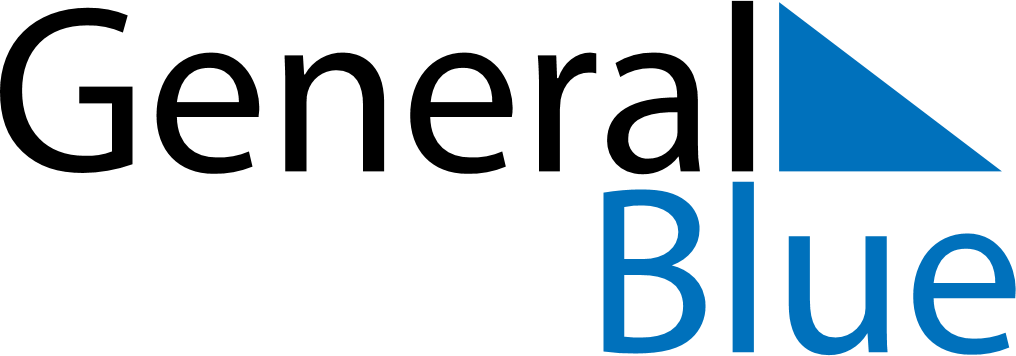 United Arab Emirates 2019 HolidaysUnited Arab Emirates 2019 HolidaysDATENAME OF HOLIDAYJanuary 1, 2019TuesdayNew Year’s DayApril 3, 2019WednesdayLaylat al-Mi’rajMay 6, 2019MondayFirst day of RamadanJune 4, 2019TuesdayEnd of Ramadan (Eid al-Fitr)August 11, 2019SundayFeast of the Sacrifice (Eid al-Adha)August 31, 2019SaturdayIslamic New YearNovember 9, 2019SaturdayBirthday of Muhammad (Mawlid)December 2, 2019MondayNational Day